МУНИЦИПАЛЬНОЕ КАЗЕННОЕ ДОШКОЛЬНОЕ ОБРАЗОВАТЕЛЬНОЕ УЧРЕЖДЕНИЕ ДЕТСКИЙ САД № 1 ЗАТО СОЛНЕЧНЫЙКонспект НОД в 1 младшей группе "В поисках солнышка"
Цель: привлечь детей к совместной деятельности для развития познавательной активности.Задачи:1. Развивать мелкую моторику рук;2. Закреплять у детей восприятие цвета и формы;3. Воспитывать сочувствие, желание делать добрые дела.Воспитатель: Ребята, посмотрите к нам сегодня пришли гости.А давайте покажем гостям, как мы с вами умеем здороваться.Здравствуйте, ладошкиХлоп-хлоп-хлоп!Здравствуйте, ножкиТоп-топ-топ!Здравствуйте, щечкиПлюх-плюх-плюх!Здравствуйте, губкиЧмок-чмок-чмок!Здравствуй, мой носикБи-би-би!Здравствуйте,гости! (разводят руки, здороваются с гостями).Воспитатель вносит в группу игрушку – Петушка. Предлагает детям согреть его и послушать историю, которая с ним произошла.«Жил был петушок. Каждое утро он выходил во двор и встречал Солнышко. Петушок пел Солнышку так «Ку-ка-ре-ку!». Но однажды Солнышко не появилось. Петушок загрустил, а потом даже заболел. Простыл, у него заболело горлышко, и он теперь не может петь. Поэтому он пришел к нам в детский сад узнать, где Солнышко живет».Воспитатель: Да, ребята, плохо без Солнышка! Темно, холодно и людям и животным. Хорошо, что ты к нам пришел! У нас ребята дружные, обязательно помогут! Так ведь, ребята?По тропинке мы идем, красно солнышко найдем.Солнышко, солнышко деткам посвети!Надо нам солнышко, солнышко найти! - Посмотрите, на пенечке зайчик сидит и ушами шевелит.- Здравствуй, заинька! Не видал ли т солнышка?Зайка:- Поиграйте со мной, тогда скажу. (игра «Зайка серенький сидит и ушами шевелит…»).- Под кусточком еж живет, он вам солнышко найдет!Воспитатель: Здравствуй, ежик! Не видал ли ты солнышко?Ежик: Помогите мне ребятки.Вот Елочка, которая растеряла свои иголочки, потому что в лесу темно без Солнышка. Дети находят Елочке иголки (прикрепляют прищепки на форму). Пусть шагают ваши ножки                        В норке лисонька живет,Вон по той дорожке.                                  Солнце вам она найдет. Воспитатель: Здравствуй, Лисонька! Не видала ли ты солнышко?Лиса: Спряталось оно в лесочек,            Под зеленый под кусточек. Появляется Солнышко, улыбается.- Вот и солнышко идет, радость и тепло несет.Лиса: Ой, ребятки, смотрите у Солнышка чего-то не хватает. Лучиков…-Очень, детки, вас люблю, лучики вам подарю!Пальчиковая гимнастика:Раз, два, три, четыре, пятьВышли пальчики гулять.Раз, два, три, четыре, пять –В домик спрятались опять. (Дети прикрепляют прищепки к Солнышку). Солнце, солнышко сияй,                      Чтобы детки не болели,Землю ты обогревай!                            Хорошели, здоровели.Чтобы травонька росла,                        Чтобы счастливы все были,Чтобы яблонька росла!                          В добром мире люди жили. Петушок выздоровел и запел «Ку-ка-ре-ку!». Воспитатель: Как все хорошо закончилось! Вот какое Солнышко! Всем оно нужно и людям и зверям! Молодцы, ребята, помогли Солнышко найти. Вот какие вы добрые и дружные!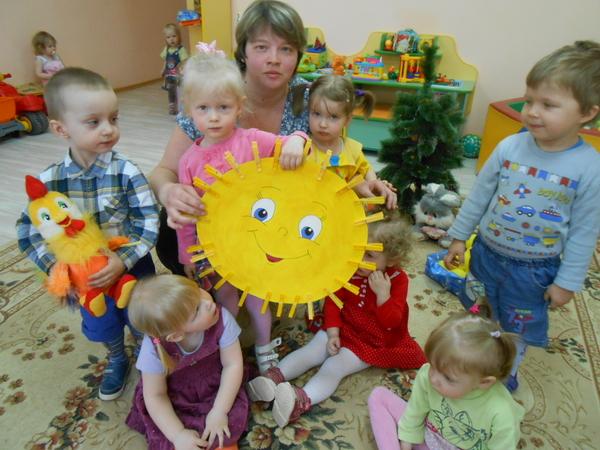 